教育特色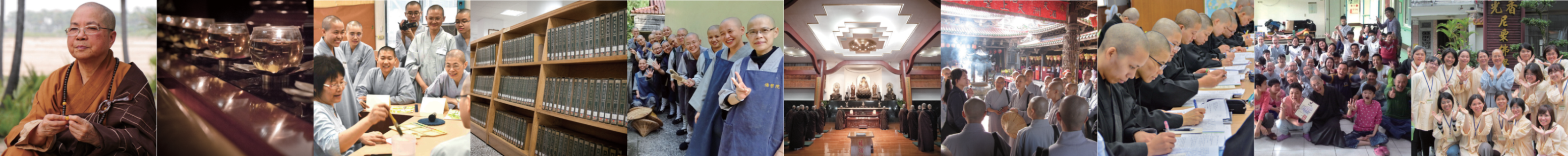 1. 學院教育與寺院生活融合。2. 出世修道與入世服務並濟。3. 傳統精神與現代教學兼顧。課程設計以培養健全僧格為教育方針，課程分為五大類：解門―探尋佛陀的智慧 課程包含：法義類、律儀德養類、教史制度類、人文社會學類。行門─挖掘生命的寶藏課程包含：漢傳梵唄、儀軌的學習與止觀的修習。生活門─陶養健全的僧格 養成自律、自覺的生活習慣，以及關懷群己的生命態度。執事門─鍛鍊領眾的人才 從承擔僧事中，藉事練心，建立領執知見，培植領眾能力。弘護門─落實弘法的悲願實際與僧團寺院、社會信眾互動，學以致用。學分認證 香光尼眾佛學院103年申請成為非正規教育課程認證之終身學習機構。凡於本院修學通過認證之課程，修課期滿，成績及格者，發給教育部認可之學分證明。歡迎有志探學佛陀智慧，挖掘生命寶藏的僧尼及女青年，前來就讀。畢業奉獻 三十多年來，畢業校友在多元服務平台中奉獻，落實出家本願，開啟各層面的修學：或投入僧伽 教育、信眾教育；或於大學院校研究、授課；或 從事著作、翻譯、出版；或提供圖書資訊服務、數位傳播；或關懷社會、培力偏鄉等。藉由不同 方式，將佛法的慈悲與智慧，散播到世界各地。報考資格18 至 45 歲，高中（職）畢業以上之沙彌尼、比丘尼。學制：四年在學待遇 免學雜費，供膳宿、臥具、教科書。入學繳交保證金貳萬元，畢業後退還。 表現優良者，提供獎助學金。報名時間即日起，簡章、報名表備索（網頁下載或來電索取）。繳交證件報名表、自傳、最高學歷畢業證書影本、公立醫院健康檢查證明書、國民身分證影本、最近兩吋半身照片三張。報考通訊住址：60444嘉義縣竹崎鄉內埔村溪州49之1號電話：(05)2540359 傳真：(05)2543213E–mail：hkbi@gaya.org.tw 交通：嘉義火車站旁，搭乘往內埔、番路、塘下寮之公車，於舊社站下車。車程約三十分鐘。(詳細請見本院交通資訊。）